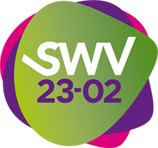 Algemene gegevens:Obs de Broekheurne is een openbare school waar kinderen en hun ouders graag komen. Kenmerkend voor de school zijn de kleine groepen en de fijne sfeer.   Missie van de school is’: ‘School is een feestje Jij bent uitgenodigd!’.  De school is een echte buurtschool waar normen en waarden belangrijk zijn en men open staat voor eenieder zijn mening.  Wij vinden het belangrijk dat onze kinderen zich zo optimaal mogelijk kunnen ontwikkelen. Daarnaast vinden wij de creatieve-, sociaal emotionele ontwikkeling en bijvoorbeeld vaardigheden als leren leren, leren communiceren en leren je eigen geluk te organiseren voor onze leerlingen in de huidige maatschappij van groot belang. Leren moet betekenisvol zijn. Daarom willen we meer doelgericht, thematisch, onderzoekend, spelend en handelend werken waarbij taal de belangrijkste pijler is.Wij zijn er trots op dat zowel kinderen als ouders graag de school in komen. We geven kinderen de kans zich zo optimaal mogelijk te ontwikkelen. Wij vinden het vanzelfsprekend dat leerlingen naast de basisondersteuning wat extra's nodig hebben. Dit kan gaan om specifieke ondersteuningsbehoefte in het intensiveren van de leerroute, in het aanbieden van meer uitdaging maar ook op het gebied van sociaal emotionele ontwikkeling.We werken in een netwerk waarin een ieder makkelijk te vinden is en hulp laagdrempelig in te schakelen is. Denk hierbij aan de schoolwijkcoach, fysiotherapie, logopedie etc.In de ondersteuning van leerlingen kunnen verschillende velden worden onderscheiden. Geef hieronder per veld of dit aanwezig is en op welke wijze dit wordt ingezet.De verschillende vormen van ondersteuning (binnen de groep of buiten de groep)Hier is nog ruimte voor mogelijke aanvullende opmerkingen SCHOOLONDERSTEUNINGSPROFIELversie September 2023SchoolnaamObs De BroekheurneLocatieObs De BroekheurneBrinnummer17ELBestuursnummer41565AdresDe Posten 147Telefoon053-4760117e-mail schoolDebroekheurne@consentscholen.nlNaam directeurA.Brinkhuise-mail directeurA.Brinkhuis@consentscholen.nlNaam locatieleidingn.v.t.e-mail locatieleidingn.v.t.Naam ib-erA. Fallauxe-mail ib-era.fallaux@consentscholen.nlDeelregio2302SCHOOLCONCEPTWAARDE EN TROTSORGANISATIE VAN DE ONDERSTEUNINGOmschrijving: Welke vormen van ondersteuning worden er ingezetJa / neeOmschrijving van de ondersteuningDe hoeveelheid aandacht en (extra) handen in de klasJaDe gemiddelde groepsgrootte ligt rond de 18 lln. Er is 1 enkelvoudige en 4 combinatiegroepen. Er is een onderwijsassistent aanwezig van maandag t/m donderdag. Inzet met name in de combinatiegroepen.  Door de inzet van de onderwijsassistent, een pedagogisch medewerker en vrijwilligers ontstaan er meer mogelijkheden om te kunnen voldoen aan specifieke ondersteuningsbehoeften. Gebruik van bijzondere onderwijsmaterialen JaDe school beschikt over software voor de verschillende vakgebieden.  Daarnaast beschikt het over software en materiaal op het gebied van dyslexie, woordenschat ontwikkeling (Praten met Pim), aangepast schrijfmateriaal en Gelukskoffer. Tevens beschikt het over een  ICT/W&T ruimte. De school werkt met Chromebooks bij de zelfstandige verwerking bij rekenen en taal vanaf groep 4.Aanwezigheid van ruimtelijke voorzieningen (bijvoorbeeld gehandicapten toilet, aanwezigheid van ruimten die geschikt zijn gepersonaliseerd te werken)JaDe school voldoet aan de eisen van deze tijd. Naast de modern ingerichte lokalen beschikt de school over een ruimte voor de schoolwijkcoach, logopedie, intern begeleider, administratie/conciërge en directie. De school heeft een inpandig speellokaal waar de kinderfysiotherapeute na schooltijd ook gebruik van maakt, een centrale hal met keuken.Naast de school staat een gymzaal.  4 van de 8 lokalen zijn rolstoelvriendelijk te bereiken en er is een aangepast toilet.De aanwezigheid van specialistische expertiseJaBinnen het team is specialistische expertise beschikbaar op de volgende onderwerpen: - ICT -Het jonge kind, - Special Educational Needs  (gedrag/ leerachterstanden.  - Pedagodiek - Onderwijskundige Begeleider - Talentbegeleiders- Bhv’ers- NT2 specialist- Master Educational Leadership  . Alle leerkrachten hebben bevoegdheid lichamelijke opvoeding (gym).samenwerking met externe partners rond bijvoorbeeld zorg JaWij werken samen met verschillende externe partners op diverse gebieden ;- Ergotherapie- Logopedie - Kinderfysiotherapie - Kentalis - Wijkcoach - Schoolverpleegkundige- Schooltandarts- Co-teaching schakelklas (NT2)- Het Fort - De lijnen van samenwerking met jeugdzorg, met de gemeente (leerplichten en GGD) zijn kort.- De school is een sterke partner in samenwerking tussen betrokken instellingen, het gezin (leerling,ouders) en de school.  - Daarnaast werkt de school intensief samen met externe partners met een buurtfunctie zoals de wijkscholen van de Wesselerbrink, Onze buurt de Posten, Netwerk Zuid, IKC de Posten, de wijkagent, verzorgingstehuis de posten, Stadsdeel Zuid, Jij maakt de Buurt, Alifa, kinderboerderij.Anders….JaDe school heeft een onderwijskundig begeleider.  Daarnaast kunnen wij, binnen enkele werkdagen, deskundigheid inschakelen voor hulp. Denk hierbij aan Steunpunt Passend Onderwijs ,jeugdzorg, jeugdgezondheidszorg.Op welke wijze wordt de ondersteuning aan leerling met een specifieke onderwijs- en/of ondersteuningsbehoefte georganiseerd? Ja / NeeToelichtingbuiten de groep individueelJaWanneer de ondersteuningsbehoefte zo specifiek is dat deze het beste buiten de groep moet worden georganiseerd heeft de school handen en ruimte om dat te realiseren.binnen de groep individueelJaLeerkrachten zijn in staat goed adaptief onderwijs te bieden.  De groepsgrootte is gemiddeld 18. Dit zorgt ervoor dat de leerkracht meer tijd overheeft voor leerlingen met een specifieke ondersteuningsbehoefte.   Door de inzet van de onderwijsassistent ontstaat er ruimte voor lln die specifieke ondersteuning nodig hebben.geordend naar homogene (sub)groepenJaIndien wenselijk extra ondersteuning in kleine groepjes door een oud leerkracht, of onderwijsassistent (wanneer het gaat extra lezen) of externen.heterogene subgroepenJaIndien wenselijk kan de school op dit gebied ondersteuning bieden of externe hulp inschakelen.KWALITEIT VAN ZORG VOLGENS INSPECTIE: d.d.: 05-02-2018 Tijdens het inspectiebezoek is de kwaliteit van zorg door de inspectie op een of meerdere onderdelen in beeld gebracht. Voor het verslag van het inspectiebezoek verwijzen we u naar https://zoekscholen.onderwijsinspectie.nl/zoek-en-vergelijk/sector/po/id/8492SCHOOLPROFIEL (op welk gebied specifieke kennis en kunde door ervaring)Binnen school is ervaring op het gebied van:- Het begeleiden van leerlingen met meer begaafdheid. Dit is in ontwikkeling. Het plan is geschreven. We gaan dit gefaseerd invoeren. - Het begeleiden van leerlingen met een taalontwikkelingsstoornis. Hierbij heeft de school tot nu toe ondersteuning vanuit Kentalis gehad.Binnen school is veel ervaring op het gebied van:- Het begeleiden en ondersteunen van leerlingen met een ontwikkelingsachterstand.  - Het begeleiden van ouders/leerlingen waarbij de gezinssituatie om specifieke ondersteuning vraagt.AANVULLENDE OPMERKINGEN VANUIT DE SCHOOLOp basis van ondersteuningsbehoeften van het kind en de mogelijkheden binnen onze school wordt in overleg bepaald of wij als school aan de ondersteuningsbehoefte, al dan niet met een aanvullend arrangement, kunnen voldoen zodat per kind bekeken kan worden of zijn/haar ondersteuningsbehoefte gerealiseerd kan worden. In principe is een leerling met een TLV SBO / SO niet toelaatbaar. Ondanks al onze voorzieningen lukt het niet altijd om een match te maken tussen wat uw kind nodig heeft en wat wij kunnen bieden. Soms is die match wel te maken als er extra ondersteuning vanuit het SPOE geboden wordt. We vragen deze ondersteuning dan aan. In sommige gevallen lukt dat echter niet en kunnen wij geen passend onderwijs bieden. Wanneer er sprake is van een duidelijk waarneembare achterblijvende ontwikkeling of wanneer de ondersteuningsbehoefte te veel ten koste gaat van andere leerlingen kan dat aanleiding zijn voor het zoeken van passend onderwijs op een andere school. De huidige school zal dan – in samenspraak met het SPOE en in overleg met ouders – stappen zetten om een school te vinden waar dat passend onderwijs wel geboden kan worden. Ouders kunnen, wanneer ze het niet eens zijn met de door de school aangegeven noodzakelijke maatregelen, gebruik maken van hun rechten m.b.t. informatie, advies, bezwaar en beroep.